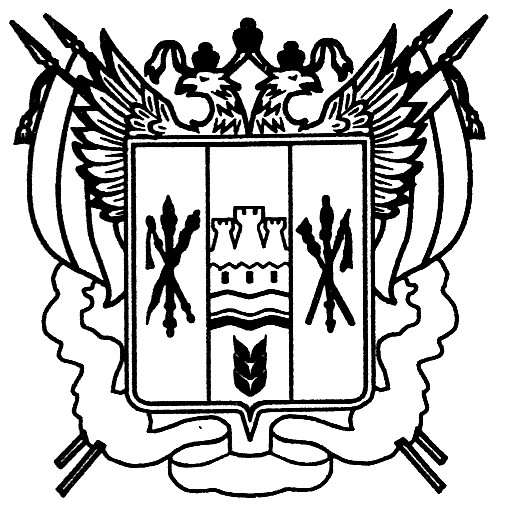 РОССИЙСКАЯ  ФЕДЕРАЦИЯ                                                                   РОСТОВСКАЯ ОБЛАСТЬ  АДМИНИСТРАЦИЯ ГЛУБОЧАНСКОГО СЕЛЬСКОГО ПОСЕЛЕНИЯПОСТАНОВЛЕНИЕ №            ___.11.2018 года                                                                         х. ПлотниковОб утверждении муниципальной программы Глубочанского сельского поселения «Развитие культуры»В соответствии с постановлением Администрации Глубочанского сельского поселения от 01.11.2018 № 84 «Об утверждении Порядка разработки, реализации и оценки эффективности муниципальных программ Глубочанского сельского поселения», распоряжением Администрации Глубочанского сельского поселения от 10.09.2018 № 35 «Об утверждении Перечня муниципальных программ Глубочанского сельского поселения Администрация Глубочанского сельского поселения постановляет:1. Утвердить муниципальную программу Глубочанского сельского поселения «Развитие культуры» согласно приложению № 1.2. Признать утратившими силу постановления Администрации Глубочанского сельского поселения по Перечню согласно приложению № 2.3. Настоящее постановление вступает в силу со дня его официального опубликования, но не ранее 1 января 2019 г., и распространяется на правоотношения, возникающие начиная с составления проекта местного бюджета на 2019 год и на плановый период 2020 и 2021 годов.4. Контроль за выполнением настоящего постановления возложить начальника сектора экономики и финансов Кангдаурову В.МИ.О. Главы Администрации Глубочанского сельского поселения		    С.С.МинаеваПостановление вноситсектор экономики и финансов Приложение № 1к постановлениюАдминистрации Глубочанского сельского поселенияот ___.11.2018 № ___МУНИЦИАЛЬНАЯ  ПРОГРАММА Глубочанского сельского поселения «Развитие культуры»ПАСПОРТмуниципальной программы 
Глубочанского сельского поселения «Развитие культуры»ПАСПОРТподпрограммы «Развитие культуры» ПАСПОРТподпрограммы «Содержание памятных объектов на территории Глубочанского сельского поселения»Приоритеты и цели в сфере культуры Приоритетные направления развития сфер культуры определены Стратегией социально-экономического развития Глубочанского сельского поселения на период до 2030 года (далее – стратегические документы). Стратегические цели развития отрасли культуры Мартыновского сельского поселения включают в себя:сохранение исторического и культурного наследия Мартыновского сельского поселения;формирование единого культурного пространства, создание условий для выравнивания доступа населения к культурным ценностям, информационным ресурсам и пользованию учреждениями культуры;создание условий для сохранения и развития культурного потенциала Мартыновского сельского поселения.Для реализации указанных целей необходимо обеспечить:сохранение объектов культурного наследия Мартыновского сельского поселения;развитие художественного, музыкального, хореографического искусства;развитие культурно-досуговой деятельности;улучшение материально-технической базы учреждений культуры и дополнительного образования в сфере культуры и искусства;условия для эффективного развития системы дополнительного образования в сфере культуры и искусства, выявления и поддержки талантливых детей и молодежи.Сведения о показателях муниципальной программы Глубочанского сельского поселения «Развитие культуры», подпрограмм муниципальной программы Глубочанского сельского поселения  «Развитие культуры» и их значениях приведены в приложении № 1 к муниципальной программе.Перечень подпрограмм, основных мероприятий муниципальной программы Глубочанского сельского поселения «Развитие культуры» приведен в приложении № 2 к муниципальной программе.Расходы местного бюджета на реализацию муниципальной программы Глубочанского сельского поселения «Развитие культуры» приведены в приложении № 3 к муниципальной программе.Расходы на реализацию муниципальной программы Глубочанского сельского поселения «Развитие культуры» приведены в приложении № 4 к муниципальной программе.Характеристика участия Глубочанского сельского поселения вв реализации государственной программы Ростовской областиУчастие Глубочанского сельского поселения в реализации государственной программы предусмотрено в рамках подпрограммы «Развитие культуры». Распределение субсидий (иных межбюджетных трансфертов) и направления расходования средств муниципальной программы глубочанского сельского поселения «Развитие культуры» приведено в приложении № 5 к муниципальной программе.Перечень инвестиционных проектов (объектов капитального строительства, реконструкции и капитального ремонта, находящихся в муниципальной собственности) приведен в приложении № 6 к муниципальной программе.И.О. Главы Администрации Глубочанского сельского поселения		    С.С.МинаеваПриложение № 1к муниципальнойпрограмме Глубочанского сельского поселения«Развитие культуры и туризма»СВЕДЕНИЯо показателях муниципальной программы Глубочанского сельского поселения «Развитие культуры», подпрограмм муниципальной программы Глубочанского сельского поселения «Развитие культуры» и их значенияхПриложение № 2к муниципальной программе Глубочанского сельского поселения«Развитие культуры»ПЕРЕЧЕНЬподпрограмм, основных мероприятий муниципальной программы«Развитие культуры»Приложение № 3к муниципальнойпрограмме Глубочанского сельского поселения«Развитие культуры»РАСХОДЫ местного бюджета на реализацию муниципальной программы Глубочанского сельского поселения «Развитие культуры»Примечания.Список используемых сокращений:ГРБС – главный распорядитель бюджетных средств;РзПр – раздел, подраздел;ЦСР – целевая статья расходов;ВР – вид расходов.Х – код бюджетной классификации отсутствует.Приложение № 4к муниципальнойпрограмме Глубочанского сельского поселения«Развитие культуры»РАСХОДЫна реализацию муниципальной программы Глубочанского сельского поселения «Развитие культуры»Приложение № 5к муниципальнойпрограмме Глубочанского сельского поселения«Развитие культуры»РАСПРЕДЕЛЕНИЕсубсидий (иных межбюджетных трансфертов) по муниципальным образованиям и направлениям расходования средств муниципальной программы Глубочанского сельского поселения «Развитие культуры»Таблица № 1Таблица № 2Приложение № 6к муниципальнойпрограмме Глубочанского сельского поселения «Развитие культуры и туризма»ПЕРЕЧЕНЬ инвестиционных проектов (объектов капитального строительства, реконструкции и капитального ремонта, находящихся в муниципальной собственности)Примечания.1. Наименования инвестиционных проектов указаны в соответствии с положительными заключениями государственной (негосударственной) экспертизы проектной документации, заключениями о достоверности определения сметной стоимости.2. Список используемых сокращений:МУК – муниципальное учреждение культуры;н.д. – номер дома;РО – Ростовская область;с.п. и с/п – сельское поселение;СДК – сельский дом культуры;ул. – улица;х. – хутор;3. Х – данные ячейки не заполняются.Приложение № 2к постановлениюАдминистрации Глубочанского сельского поселенияот ___.11.2018 № __ПЕРЕЧЕНЬпостановлений Администрации Глубочанского сельского поселения, признанных утратившими силу1. Постановление Администрации Глубочанского сельского поселения от 15.10.2013 № 71 «Об утверждении муниципальной программы Глубочанского сельского поселения «Развитие культуры».2. Постановление Администрации Глубочанского сельского поселения от 14.02.2014 № 10 «О внесении изменений в постановление от 15.10.2013 № 71 «Об утверждении муниципальной программы Глубочанского сельского поселения «Развитие культуры».3. Постановление Администрации Глубочанского сельского поселения от 19.06.2014 № 45 «О внесении изменений в постановление от 15.10.2013 № 71 «Об утверждении муниципальной программы Глубочанского сельского поселения «Развитие культуры».4. Постановление Администрации Глубочанского сельского поселения от 26.01.2015 № 4 «О внесении изменений в постановление от 15.10.2013 № 71 «Об утверждении муниципальной программы Глубочанского сельского поселения «Развитие культуры».5. Постановление Администрации Глубочанского сельского поселения от 24.08.2015 № 71 «О внесении изменений в постановление от 15.10.2013 № 71 «Об утверждении муниципальной программы Глубочанского сельского поселения «Развитие культуры».6. Постановление Администрации Глубочанского сельского поселения от 18.01.2016 № 6 «О внесении изменений в постановление от 15.10.2013 № 71 «Об утверждении муниципальной программы Глубочанского сельского поселения «Развитие культуры».7. Постановление Администрации Глубочанского сельского поселения от 21.07.2016 №  108 «О внесении изменений в постановление от 15.10.2013 № 71 «Об утверждении муниципальной программы Глубочанского сельского поселения «Развитие культуры».8. Постановление Администрации Глубочанского сельского поселения от 26.08.2016 №  125 «О внесении изменений в постановление от 15.10.2013 № 71 «Об утверждении муниципальной программы Глубочанского сельского поселения «Развитие культуры».9. Постановление Администрации Глубочанского сельского поселения от 14.10.2016 №  152 «О внесении изменений в постановление от 15.10.2013 № 71 «Об утверждении муниципальной программы Глубочанского сельского поселения «Развитие культуры».10. Постановление Администрации Глубочанского сельского поселения от 16.02.2017 №  19 «О внесении изменений в постановление от 15.10.2013 № 71 «Об утверждении муниципальной программы Глубочанского сельского поселения «Развитие культуры».11.  Постановление Администрации Глубочанского сельского поселения от 16.06.2017 №  50 «О внесении изменений в постановление от 15.10.2013 № 71 «Об утверждении муниципальной программы Глубочанского сельского поселения «Развитие культуры».12. Постановление Администрации Глубочанского сельского поселения от 20.11.2017 №  83 «О внесении изменений в постановление от 15.10.2013 № 71 «Об утверждении муниципальной программы Глубочанского сельского поселения «Развитие культуры».13. Постановление Администрации Глубочанского сельского поселения от 17.01.2018 № 3 «О внесении изменений в постановление от 15.10.2013 № 71 «Об утверждении муниципальной программы Глубочанского сельского поселения «Развитие культуры».И.О. Главы Администрации Глубочанского сельского поселения		    С.С.МинаеваНаименование муниципальной программы –муниципальная программа Глубочанского сельского поселения «Развитие культуры» (далее – государственная программа)Ответственный исполнитель муниципальной программы–Администрация Глубочансого сельского поселенияСоисполнители муниципальной программы–отсутвтуютУчастники муниципальной программы –МУК СДК "Глубочанский"Подпрограммы муниципальной программы–«Развитие культуры».«Содержание памятных объектов на территории Глубочанского сельского поселения»»Программно-целевые инструменты муниципальной программы–отсутствуютЦель муниципальнойпрограммы –сохранение культурного и исторического наследия Глубочанского сельского поселения, обеспечение доступа граждан к культурным ценностям и участию в культурной жизни, реализация творческого потенциала населения Глубочанского сельского поселения.Задачи муниципальной программы–создание условий для увеличения количества посещений учреждений культуры и для сохранения и восстановления культурного и исторического наследия Глубочанского сельского поселения;Целевые показатели муниципальной программы –количество посещений культурно-досуговых учреждений культуры на 1000 человек населения; доля объектов культурного наследия муниципальной собственности, находящихся в удовлетворительном состоянии, в общем количестве объектов культурного наследия муниципальной собственности;прирост объема платных услуг                  (к предыдущему году)Этапы и сроки реализации муниципальной программы –срок реализации муниципальной программы: 
2019 – 2030 годы, этапы реализации муниципальной программы не предусмотреныРесурсное обеспечение муниципальной программы –финансирование программных мероприятий осуществляется за счет средств местного бюджета, а также областного бюджета и внебюджетных источников в объемах, предусмотренных муниципальной программой.Общий объем финансирования муниципальной программы составляет 42912,4 тыс. рублей, в том числе:в 2019 году – 5 080,2 тыс. рублей;в 2020 году – 2 296,5 тыс. рублей; в 2021 году – 2 151,1 тыс. рублей;в 2022 году – 3 709,4 тыс. рублей;в 2023 году – 3 709,4 тыс. рублей;в 2024 году – 3 709,4  тыс. рублей;в 2025 году – 3 709,4 тыс. рублей;в 2026 году – 3 709,4 тыс. рублей;в 2027 году – 3 709,4 тыс. рублей;в 2028 году – 3 709,4 тыс. рублей;в 2029 году – 3 709,4 тыс. рублей;в 2030 году – 3 709,4 тыс. рублей.Объем средств местного бюджета составляет 41 422,4 тыс. рублей, в том числе:в 2019 году – 4 250,2 тыс. рублей;в 2020 году – 2 236,5 тыс. рублей;в 2021 году – 2 091,1 тыс. рублей;в 2022 году – 3 649,4 тыс. рублей;в 2023 году – 3 649,4 тыс. рублей;в 2024 году – 3 649,4 тыс. рублей;в 2025 году – 3 649,4 тыс. рублей;в 2026 году – 3 649,4 тыс. рублей;в 2027 году – 3 649,4 тыс. рублей;в 2028 году – 3 649,4  тыс. рублей;в 2029 году – 3 649,4  тыс. рублей;в 2030 году – 3 649,4 тыс. рублей;из них общий объем финансирования за счет безвозмездных поступлений в местный бюджет – 770,0 тыс. рублей, в том числе:в 2019 году – 770,0  тыс. рублей;в 2020 году – 0,0 тыс. рублей;в том числе за счет средств федерального бюджета – 0,0 тыс. рублей, в том числе:в 2019 году – 0,0  тыс. рублей;в 2020 году – 0,0 тыс. рублей;в том числе за счет средств областного бюджета – 770,0 тыс. рублей, в том числе:в 2019 году – 770,0  тыс. рублей;в 2020 году – 0,0 тыс. рублей.Объем средств за счет внебюджетных источников составляет 720,0 тыс. рублей, из них:в 2019 году – 60,0 тыс. рублей;в 2020 году – 60,0 тыс. рублей;в 2021 году – 60,0 тыс. рублей;в 2022 году – 60,0 тыс. рублей;в 2023 году – 60,0 тыс. рублей;в 2024 году – 60,0 тыс. рублей;в 2025 году – 60,0 тыс. рублей;в 2026 году – 60,0 тыс. рублей;в 2027 году – 60,0 тыс. рублей;в 2028 году – 60,0 тыс. рублей;в 2029 году – 60,0 тыс. рублей;в 2030 году – 60,0 тыс. рублей.Ожидаемые результаты реализации муниципальной программы–удовлетворительное состояние объектов культурного наследия муниципальной собственности;повышение доступности культурных ценностей для населения Глубочанского сельского поселения.Наименование подпрограммы –подпрограмма «Развитие культуры» (далее– подпрограмма 1)Ответственный исполнительподпрограммы 1–Администрация Глубочанского сельского поселенияУчастники подпрограммы 1–МУК СДК "Глубочанский"Программно-целевые инструментыподпрограммы 1–отсутствуют Цель подпрограммы 1–Создание условий для развития культурного потенциала Глубочанского сельского поселения;увеличение количества посещений учреждений культуры, Задачи подпрограммы 1–   повышение доступности и качества услуг учреждений культуры и искусства для населения независимо от уровня доходов, социального статуса и места проживания;поддержка местных национально-культурных диаспор и общин.Целевые показатели подпрограммы 1–Количество посещений культурно-досуговых учреждений на 1000 человек населенияТемп роста численности участников культурно-досуговых мероприятийсоотношение средней заработной платы работников сферы культуры к средней заработной плате по Ростовской областиЭтапы и сроки реализации подпрограммы 1–срок реализации подпрограммы 1: 2019 – 2030 годы, этапы реализации подпрограммы 1 не предусмотреныРесурсное обеспечение подпрограммы 1–финансирование программных мероприятий осуществляется за счет средств местного бюджета, а также областного бюджета и внебюджетных источников в объемах, предусмотренных муниципальной программойОбщий объем финансирования муниципальной программы составляет 42 312,4 тыс. рублей, в том числе:в 2019 году – 5 030,2 тыс. рублей;в 2020 году – 2 246,5 тыс. рублей; в 2021 году – 2 101,1 тыс. рублей;в 2022 году – 3 659,4 тыс. рублей;в 2023 году – 3 659,4тыс. рублей;в 2024 году – 3 659,4тыс. рублей;в 2025 году – 3 659,4тыс. рублей;в 2026 году – 3 659,4тыс. рублей;в 2027 году – 3 659,4 тыс. рублей;в 2028 году – 3 659,4тыс. рублей;в 2029 году – 3 659,4тыс. рублей;в 2030 году – 3 659,4тыс. рублей.Объем средств местного бюджета составляет 40 822,4 тыс. рублей, в том числе:в 2019 году – 4 200,2 тыс. рублей;в 2020 году – 2 186,5 тыс. рублей;в 2021 году – 2 041,1 тыс. рублей;в 2022 году – 3 599,4 тыс. рублей;в 2023 году – 3 599,4 тыс. рублей;в 2024 году – 3 599,4 тыс. рублей;в 2025 году – 3 599,4 тыс. рублей;в 2026 году – 3 599,4 тыс. рублей;в 2027 году – 3 599,4 тыс. рублей;в 2028 году – 3 599,4 тыс. рублей;в 2029 году – 3 599,4 тыс. рублей;в 2030 году – 3 599,4 тыс. рублей;из них общий объем финансирования за счет безвозмездных поступлений в местный бюджет – 770,0 тыс. рублей, в том числе:в 2019 году – 770,0  тыс. рублей;в 2020 году – 0,0 тыс. рублей;в том числе за счет средств федерального бюджета – 0,0 тыс. рублей, в том числе:в 2019 году – 0,0  тыс. рублей;в 2020 году – 0,0 тыс. рублей;в том числе за счет средств областного бюджета – 770,0 тыс. рублей, в том числе:в 2019 году – 770,0  тыс. рублей;в 2020 году – 0,0 тыс. рублей.Объем средств за счет внебюджетных источников составляет 720,0 тыс. рублей, из них:в 2019 году – 60,0 тыс. рублей;в 2020 году – 60,0 тыс. рублей;в 2021 году – 60,0 тыс. рублей;в 2022 году – 60,0 тыс. рублей;в 2023 году – 60,0 тыс. рублей;в 2024 году – 60,0 тыс. рублей;в 2025 году – 60,0 тыс. рублей;в 2026 году – 60,0 тыс. рублей;в 2027 году – 60,0 тыс. рублей;в 2028 году – 60,0 тыс. рублей;в 2029 году – 60,0 тыс. рублей;в 2030 году – 60,0 тыс. рублей.Ожидаемые результаты реализации подпрограммы 1–создание условий для доступности участия  населения в культурной жизни, а также вовлеченности детей, молодежи, лиц пожилого возраста и людей с ограниченными возможностями в активную социокультурную деятельность;улучшение материально-технического состояния зданий учреждений культуры;создание условий для удовлетворения потребностей населения в культурно-досуговой деятельности;повышение творческого потенциала самодеятельных коллективов народного творчестваНаименованиеподпрограммы–подпрограмма «Содержание памятных объектов на территории Глубочанского сельского поселения» (далее также – подпрограмма 2)Ответственныйисполнительпрограммы 2–Администарция Глубочанского сельского поселенияСоисполнителиподпрограммы 2–отсутствуютУчастникиподпрограммы 2–МУК СДК "Глубочанский"Программно-целевыеинструментыподпрограммы 2–отсутствуютЦель подпрограммы 2–Сохранение культурного и исторического наследия Глубочанского сельского поселенияЗадачи подпрограммы 2–Сохранение объектов культурного наследия муниципальной собственности Глубочанского сельского поселения;Целевые показатели подпрограммы 2–уровень освоения бюджетных средств, выделенных на реализацию муниципальной программыЭтапы и срокиреализации подпрограммы 2–срок реализации подпрограммы 2: 2019 – 2030 годы,этапы реализации программы не предусмотреныРесурсноеобеспечение подпрограммы 2–финансирование программных мероприятий осуществляется за счет средств местного бюджета, а также областного бюджета и внебюджетных источников в объемах, предусмотренных муниципальной программой.Общий объем финансирования подпрограммы 2 составляет 600,0 тыс. рублей, в том числе:в 2019 году – 50,0 тыс. рублей.в 2020 году – 50,0 тыс. рублей;в 2021 году – 50,0 тыс. рублей;в 2022 году – 50,0 тыс. рублей;в 2023 году – 50,0  тыс. рублей;в 2024 году – 50,0 тыс. рублей;в 2025 году – 50,0 тыс. рублей;в 2026 году – 50,0 тыс. рублей;в 2027 году – 50,0 тыс. рублей;в 2028 году – 50,0 тыс. рублей;в 2029 году – 50,0 тыс. рублей;в 2030 году – 50,0 тыс. рублей.Объем финансирования подпрограммы 2 за счет средств местного бюджета составляет 600,0 тыс. рублей, 
в том числе:в 2019 году – 50,0 тыс. рублей.в 2020 году – 50,0 тыс. рублей;в 2021 году – 50,0 тыс. рублей;в 2022 году – 50,0 тыс. рублей;в 2023 году – 50,0  тыс. рублей;в 2024 году – 50,0 тыс. рублей;в 2025 году – 50,0 тыс. рублей;в 2026 году – 50,0 тыс. рублей;в 2027 году – 50,0 тыс. рублей;в 2028 году – 50,0 тыс. рублей;в 2029 году – 50,0 тыс. рублей;в 2030 году – 50,0 тыс. рублей.из них общий объем финансирования за счет безвозмездных поступлений в местный бюджет – 0,0 тыс. рублей, в том числе:в 2019 году – 0,0 тыс. рублей;в 2020 году – 0,0 тыс. рублей;в том числе за счет средств федерального бюджета – 0,0 тыс. рублей, в том числе:в 2019 году – 0,0 тыс. рублей;в 2020 году – 0,0 тыс. рублей;в том числе за счет средств областного бюджета – 0,0 тыс. рублей, в том числе:в 2019 году – 0,0 тыс. рублей;в 2020 году – 0,0 тыс. рублей.Ожидаемые результаты реализации подпрограммы 2–обеспечение достижения целей, решение задач и выполнение целевых показателей муниципальной программы Глубочанского сельского поселения «Развитие культуры»удовлетворительное	состояние	объектов исторического и культурного наследия Глубочанского сельского поселения:№
п/пНомер и наименование показателя (индикатора)Вид
показателяЕдиница измеренияДанные для расчета значений показателяДанные для расчета значений показателяЗначения показателяЗначения показателяЗначения показателяЗначения показателяЗначения показателяЗначения показателяЗначения показателяЗначения показателяЗначения показателяЗначения показателяЗначения показателяЗначения показателя№
п/пНомер и наименование показателя (индикатора)Вид
показателяЕдиница измерения2017год2018год2019год2020год2021год2022год2023год2024год2025год2026год2027 год2028 год2029 год2030год1234567891011121314151617181. Муниципальная программа Глубочанского сельского поселения «Развитие культуры»1. Муниципальная программа Глубочанского сельского поселения «Развитие культуры»1. Муниципальная программа Глубочанского сельского поселения «Развитие культуры»1. Муниципальная программа Глубочанского сельского поселения «Развитие культуры»1. Муниципальная программа Глубочанского сельского поселения «Развитие культуры»1. Муниципальная программа Глубочанского сельского поселения «Развитие культуры»1. Муниципальная программа Глубочанского сельского поселения «Развитие культуры»1. Муниципальная программа Глубочанского сельского поселения «Развитие культуры»1. Муниципальная программа Глубочанского сельского поселения «Развитие культуры»1. Муниципальная программа Глубочанского сельского поселения «Развитие культуры»1. Муниципальная программа Глубочанского сельского поселения «Развитие культуры»1. Муниципальная программа Глубочанского сельского поселения «Развитие культуры»1. Муниципальная программа Глубочанского сельского поселения «Развитие культуры»1. Муниципальная программа Глубочанского сельского поселения «Развитие культуры»1. Муниципальная программа Глубочанского сельского поселения «Развитие культуры»1. Муниципальная программа Глубочанского сельского поселения «Развитие культуры»1. Муниципальная программа Глубочанского сельского поселения «Развитие культуры»1. Муниципальная программа Глубочанского сельского поселения «Развитие культуры»1.1.Показатель 1.Количество посещений культурно-досуговых учреждений на 1000 человек населенияведомственныйчеловек32786327873278832792327953282332824328523285332854328823288332884329101.2.Показатель 2. Доля объектов культурного наследия муниципальной собственности, находящихся в удовлетворительном состоянии, в общем количестве объектов культурного наследия муниципальной собственностиведомственныйпроцентов1001001001001001001001001001001001001001001.3.Показатель 3. Прирост объема платных услуг                  (к предыдущему году)ведомственныйпроцентов4,54,75,05,55,76,06,26,56,87,07,37,67,98,22. Подпрограмма «Развитие культуры»2. Подпрограмма «Развитие культуры»2. Подпрограмма «Развитие культуры»2. Подпрограмма «Развитие культуры»2. Подпрограмма «Развитие культуры»2. Подпрограмма «Развитие культуры»2. Подпрограмма «Развитие культуры»2. Подпрограмма «Развитие культуры»2. Подпрограмма «Развитие культуры»2. Подпрограмма «Развитие культуры»2. Подпрограмма «Развитие культуры»2. Подпрограмма «Развитие культуры»2. Подпрограмма «Развитие культуры»2. Подпрограмма «Развитие культуры»2. Подпрограмма «Развитие культуры»2. Подпрограмма «Развитие культуры»2. Подпрограмма «Развитие культуры»2. Подпрограмма «Развитие культуры»2.1.Показатель 1.1.Темп роста численности участников культурно-досуговых мероприятийведомственныйпроцентов0,20,20,20,20,20,20,20,20,20,20,20,20,20,22.2.Показатель 1.2.Соотношение средней заработной платы работников  сферы культуры к средней заработной плате по Ростовской областистатистическийпроцентов-1001001001001001001001001001001001001003. Подпрограмма «Содержание памятных объектов на территории Глубочанского сельского поселения»3. Подпрограмма «Содержание памятных объектов на территории Глубочанского сельского поселения»3. Подпрограмма «Содержание памятных объектов на территории Глубочанского сельского поселения»3. Подпрограмма «Содержание памятных объектов на территории Глубочанского сельского поселения»3. Подпрограмма «Содержание памятных объектов на территории Глубочанского сельского поселения»3. Подпрограмма «Содержание памятных объектов на территории Глубочанского сельского поселения»3. Подпрограмма «Содержание памятных объектов на территории Глубочанского сельского поселения»3. Подпрограмма «Содержание памятных объектов на территории Глубочанского сельского поселения»3. Подпрограмма «Содержание памятных объектов на территории Глубочанского сельского поселения»3. Подпрограмма «Содержание памятных объектов на территории Глубочанского сельского поселения»3. Подпрограмма «Содержание памятных объектов на территории Глубочанского сельского поселения»3. Подпрограмма «Содержание памятных объектов на территории Глубочанского сельского поселения»3. Подпрограмма «Содержание памятных объектов на территории Глубочанского сельского поселения»3. Подпрограмма «Содержание памятных объектов на территории Глубочанского сельского поселения»3. Подпрограмма «Содержание памятных объектов на территории Глубочанского сельского поселения»3. Подпрограмма «Содержание памятных объектов на территории Глубочанского сельского поселения»3. Подпрограмма «Содержание памятных объектов на территории Глубочанского сельского поселения»3.1.Показатель 2.1.Уровень освоения бюджетных средств, выделенных на реализацию муниципальной программы ведомственныйпроцентов97,8959595959595959595959595953.2Показатель 2.2. Доля объектов культурного наследия муниципальной собственности, находящихся в удовлетворительном состоянии, в общем количестве объектов культурного наследия муниципальной собственностиведомственныйпроцентов100100100100100100100100100100100100100100№п/пНомер и наименование 
основного мероприятияСоисполнитель, участник, ответственный за исполнение основного мероприятияСрокСрокОжидаемый 
результат 
(краткое описание)Последствия нереализации основного мероприятияСвязь с показателями муниципальной программы 
(подпрограммы)№п/пНомер и наименование 
основного мероприятияСоисполнитель, участник, ответственный за исполнение основного мероприятияначалареализацииокончания реализацииОжидаемый 
результат 
(краткое описание)Последствия нереализации основного мероприятияСвязь с показателями муниципальной программы 
(подпрограммы)12345678I. Подпрограмма «Развитие культуры»I. Подпрограмма «Развитие культуры»I. Подпрограмма «Развитие культуры»I. Подпрограмма «Развитие культуры»I. Подпрограмма «Развитие культуры»I. Подпрограмма «Развитие культуры»I. Подпрограмма «Развитие культуры»I. Подпрограмма «Развитие культуры»1. Цель подпрограммы 1 «Увеличение количества посещений учреждений культуры"1. Цель подпрограммы 1 «Увеличение количества посещений учреждений культуры"1. Цель подпрограммы 1 «Увеличение количества посещений учреждений культуры"1. Цель подпрограммы 1 «Увеличение количества посещений учреждений культуры"1. Цель подпрограммы 1 «Увеличение количества посещений учреждений культуры"1. Цель подпрограммы 1 «Увеличение количества посещений учреждений культуры"1. Цель подпрограммы 1 «Увеличение количества посещений учреждений культуры"1. Цель подпрограммы 1 «Увеличение количества посещений учреждений культуры"1.1. Задача 1 подпрограммы 1 «Повышение доступности и качества услуг учреждений культуры и искусства для населения независимо от уровня доходов, социального статуса и места проживания»1.1. Задача 1 подпрограммы 1 «Повышение доступности и качества услуг учреждений культуры и искусства для населения независимо от уровня доходов, социального статуса и места проживания»1.1. Задача 1 подпрограммы 1 «Повышение доступности и качества услуг учреждений культуры и искусства для населения независимо от уровня доходов, социального статуса и места проживания»1.1. Задача 1 подпрограммы 1 «Повышение доступности и качества услуг учреждений культуры и искусства для населения независимо от уровня доходов, социального статуса и места проживания»1.1. Задача 1 подпрограммы 1 «Повышение доступности и качества услуг учреждений культуры и искусства для населения независимо от уровня доходов, социального статуса и места проживания»1.1. Задача 1 подпрограммы 1 «Повышение доступности и качества услуг учреждений культуры и искусства для населения независимо от уровня доходов, социального статуса и места проживания»1.1. Задача 1 подпрограммы 1 «Повышение доступности и качества услуг учреждений культуры и искусства для населения независимо от уровня доходов, социального статуса и места проживания»1.1. Задача 1 подпрограммы 1 «Повышение доступности и качества услуг учреждений культуры и искусства для населения независимо от уровня доходов, социального статуса и места проживания»1.1.1.Основное мероприятие 1.1. Развитие материально-технической базы сферы культурыАдминистрация Глубочанского сельского поселенияМУК СДК "Глубочанский"20192030обеспечение сохранности зданий учреждений культуры и образовательных организаций;создание безопасных и благоприятных условий нахождения граждан в учреждениях культуры;улучшение технического состояния зданий учреждений культуры;обеспечение пожарной безопасности зданий учреждений культуры снижение доступа различных групп населения к учреждениям культуры и искусства, культурным ценностямПоказатель 11.1.2.Основное мероприятие 1.2. Развитие культурно-досуговой деятельностиАдминистрация Глубочанского сельского поселенияМУК СДК "Глубочанский"20192030создание условий для удовлетворения потребностей населения в культурно-досуговой деятельности, расширение возможностей для духовного развития;повышение творческого потенциала самодеятельных коллективов народного творчестваограничение доступа населения к возможностям принимать участие в культурно-досуговой деятельности, сохранять самобытную народную культуру, развивать свои творческие способностиПоказатель 1.1; 1.2; 1.3;II. Подпрограмма «Содержание памятных объектов на территории Глубочанского сельского поселения»II. Подпрограмма «Содержание памятных объектов на территории Глубочанского сельского поселения»II. Подпрограмма «Содержание памятных объектов на территории Глубочанского сельского поселения»II. Подпрограмма «Содержание памятных объектов на территории Глубочанского сельского поселения»II. Подпрограмма «Содержание памятных объектов на территории Глубочанского сельского поселения»II. Подпрограмма «Содержание памятных объектов на территории Глубочанского сельского поселения»II. Подпрограмма «Содержание памятных объектов на территории Глубочанского сельского поселения»II. Подпрограмма «Содержание памятных объектов на территории Глубочанского сельского поселения»2. Цель подпрограммы 2 «Сохранение культурного и исторического наследия Глубочанского сельского поселения»2. Цель подпрограммы 2 «Сохранение культурного и исторического наследия Глубочанского сельского поселения»2. Цель подпрограммы 2 «Сохранение культурного и исторического наследия Глубочанского сельского поселения»2. Цель подпрограммы 2 «Сохранение культурного и исторического наследия Глубочанского сельского поселения»2. Цель подпрограммы 2 «Сохранение культурного и исторического наследия Глубочанского сельского поселения»2. Цель подпрограммы 2 «Сохранение культурного и исторического наследия Глубочанского сельского поселения»2. Цель подпрограммы 2 «Сохранение культурного и исторического наследия Глубочанского сельского поселения»2. Цель подпрограммы 2 «Сохранение культурного и исторического наследия Глубочанского сельского поселения»2.1. Задача подпрограммы 2 «Сохранение объектов культурного наследия муниципальной собственности Глубочанского сельского поселения»2.1. Задача подпрограммы 2 «Сохранение объектов культурного наследия муниципальной собственности Глубочанского сельского поселения»2.1. Задача подпрограммы 2 «Сохранение объектов культурного наследия муниципальной собственности Глубочанского сельского поселения»2.1. Задача подпрограммы 2 «Сохранение объектов культурного наследия муниципальной собственности Глубочанского сельского поселения»2.1. Задача подпрограммы 2 «Сохранение объектов культурного наследия муниципальной собственности Глубочанского сельского поселения»2.1. Задача подпрограммы 2 «Сохранение объектов культурного наследия муниципальной собственности Глубочанского сельского поселения»2.1. Задача подпрограммы 2 «Сохранение объектов культурного наследия муниципальной собственности Глубочанского сельского поселения»2.1. Задача подпрограммы 2 «Сохранение объектов культурного наследия муниципальной собственности Глубочанского сельского поселения»2.1.1.Основное мероприятие 2.1. Охрана и сохранение объектов культурного наследия Глубочанского сельского поселения (памятники)Администрация Глубочанского сельского поселенияМУК СДК "Глубочанский"20192030количество объектов культурного наследия муниципальных учреждений культуры, находящихся в удовлетворительном состоянии, в общем количестве объектов культурного наследия муниципальных учреждений культурыухудшение состояния объектов культурного наследия муниципальных учреждений культурыПоказатель 2;2.1;2.2№ п/пНаименование муниципальной программы, подпрограммы, номер и наименование основного мероприятия Ответственныйисполнитель,соисполнитель, участникКод бюджетной классификации расходовКод бюджетной классификации расходовКод бюджетной классификации расходовКод бюджетной классификации расходовОбъем расходов, всего (тыс. рублей)В том числе по годам реализациимуниципальной программы (тыс. рублей)В том числе по годам реализациимуниципальной программы (тыс. рублей)В том числе по годам реализациимуниципальной программы (тыс. рублей)В том числе по годам реализациимуниципальной программы (тыс. рублей)В том числе по годам реализациимуниципальной программы (тыс. рублей)В том числе по годам реализациимуниципальной программы (тыс. рублей)В том числе по годам реализациимуниципальной программы (тыс. рублей)В том числе по годам реализациимуниципальной программы (тыс. рублей)В том числе по годам реализациимуниципальной программы (тыс. рублей)В том числе по годам реализациимуниципальной программы (тыс. рублей)В том числе по годам реализациимуниципальной программы (тыс. рублей)В том числе по годам реализациимуниципальной программы (тыс. рублей)№ п/пНаименование муниципальной программы, подпрограммы, номер и наименование основного мероприятия Ответственныйисполнитель,соисполнитель, участникГРБСРзПрЦСРВРОбъем расходов, всего (тыс. рублей)2019 2020 2021 2022 2023 2024 2025 2026 2027 2028 2029 2030 12345678910111212131415161718191920201.Муниципальная программа Глубочанского сельского поселения «Развитие культуры»всего в том числе: XXXX42192,45020,22236,52091,12091,13649,43649,43649,43649,43649,43649,43649,43649,43649,43649,43649,43649,41.Муниципальная программа Глубочанского сельского поселения «Развитие культуры»ответственный исполнитель государственной программы – Администрация Глубочанского сельского поселения951XXX1162,0612,050,050,050,050,050,050,050,050,050,050,050,050,050,050,050,01.Муниципальная программа Глубочанского сельского поселения «Развитие культуры»участник  – МУК СДК "Глубочанский" 951ххх41030,44408,22186,52041,12041,13599,43599,43599,43599,43599,43599,43599,43599,43599,43599,43599,43599,42.Подпрограмма «Развитие культуры»всего в том числе:XXXX41592,44970,22186,52041,12041,13599,43599,43599,43599,43599,43599,43599,43599,43599,43599,43599,43599,42.Подпрограмма «Развитие культуры»исполнитель подпрограм
мы 1 – Администрация Глубочанского сельсокго поселения951XXX562,0562,0----------------2.Подпрограмма «Развитие культуры»участник 1 – МУК СДК "Глубочанский"951XXX41030,44408,22186,52041,12041,13599,43599,43599,43599,43599,43599,43599,43599,43599,43599,43599,43599,43.Основное мероприятие 1.1. Развитие материально-технической базы сферы культурыАдминистрация Глубочанского сельского поселения951080104 1 00 00590240--–––––––––––––––3.Основное мероприятие 1.1. Развитие материально-технической базы сферы культурыМУК СДК "Глубочанский"951080104 1 00 00590610--–––––––––––––––Основное мероприятие 1.2. Развитие культурно-досуговой деятельностиАдминистрация Глубочанского сельского поселения951080104 1 00  S3850610–––––––––––––––--Основное мероприятие 1.2. Развитие культурно-досуговой деятельностиМУК СДК "Глубочанский"951080104 1 00 0059061040221,63599,42186,52041,12041,13599,43599,43599,43599,43599,43599,43599,43599,43599,43599,43599,43599,4Основное мероприятие 1.2. Развитие культурно-досуговой деятельностиМУК СДК "Глубочанский"951080104 1 00  S3850610808,8808,85.Основное мероприятие 1.3 ПСД на строительств, реконструкцию и капитальный ремонт объектовАдминистрация Глубочанского сельского поселения951080104 1 00 26230240–––––––––––––––––5.Основное мероприятие 1.3 ПСД на строительств, реконструкцию и капитальный ремонт объектовАдминистрация Глубочанского сельского поселения951080104 1 00  S3290240236,8236,8–––––––––––––––5.Основное мероприятие 1.3 ПСД на строительств, реконструкцию и капитальный ремонт объектовАдминистрация Глубочанского сельского поселения951080104 1 00 S3830240325,2325,2–––––––––––––––6.Подпрограмма «Содержание памятных объектов на территории Глубочанского сельского поселения»всегов том числе:XXXX600,050,050,050,050,050,050,050,050,050,050,050,050,050,050,050,050,06.Подпрограмма «Содержание памятных объектов на территории Глубочанского сельского поселения»ответственный исполнитель подпрограм
мы – Администрация Глубочанского сельского поселения951XXX600,050,050,050,050,050,050,050,050,050,050,050,050,050,050,050,050,06.Подпрограмма «Содержание памятных объектов на территории Глубочанского сельского поселения»участник 1 – МУК СДК "Глубочанский"951ххх–––––––––––––––––6.Основное мероприятие 2.1. Основное мероприятие 1.1. Охрана и сохранение объектов культурного наследия Ростовской областиАдминистрация Глубочанского сельского поселения951080104 2 00 S3320240–––––––––––––––––6.Основное мероприятие 2.1. Основное мероприятие 1.1. Охрана и сохранение объектов культурного наследия Ростовской областиАдминистрация Глубочанского сельского поселения951080104 2 00 240600,050,050,050,050,050,050,050,050,050,050,050,050,050,050,050,050,06.Основное мероприятие 2.1. Основное мероприятие 1.1. Охрана и сохранение объектов культурного наследия Ростовской областиАдминистрация Глубочанского сельского поселения№п/пНаименование муниципальной программы, подпрограммыИсточникфинансированияОбъем расходов, всего (тыс. рублей)В том числе по годам реализациимуниципальной программы (тыс. рублей)В том числе по годам реализациимуниципальной программы (тыс. рублей)В том числе по годам реализациимуниципальной программы (тыс. рублей)В том числе по годам реализациимуниципальной программы (тыс. рублей)В том числе по годам реализациимуниципальной программы (тыс. рублей)В том числе по годам реализациимуниципальной программы (тыс. рублей)В том числе по годам реализациимуниципальной программы (тыс. рублей)В том числе по годам реализациимуниципальной программы (тыс. рублей)В том числе по годам реализациимуниципальной программы (тыс. рублей)В том числе по годам реализациимуниципальной программы (тыс. рублей)В том числе по годам реализациимуниципальной программы (тыс. рублей)В том числе по годам реализациимуниципальной программы (тыс. рублей)№п/пНаименование муниципальной программы, подпрограммыИсточникфинансированияОбъем расходов, всего (тыс. рублей)201920202021202220232024202520262027202820292030123456789101112131415161.Муниципальной программа Глубочанского сельского поселения «Развитие культуры»всего42912,45080,22296,52151,13709,43709,43709,43709,43709,43709,43709,43709,43709,41.Муниципальной программа Глубочанского сельского поселения «Развитие культуры»Местный бюджет41422,44250,22236,52091,13649,43649,43649,43649,43649,43649,43649,43649,43649,41.Муниципальной программа Глубочанского сельского поселения «Развитие культуры»безвозмездные поступления в местный бюджет 770,0770,0–––––––––––1.Муниципальной программа Глубочанского сельского поселения «Развитие культуры»в том числе за счет средств:1.Муниципальной программа Глубочанского сельского поселения «Развитие культуры»федерального бюджета–––––––––––––1.Муниципальной программа Глубочанского сельского поселения «Развитие культуры»Фонда содействия реформированию ЖКХ–––––––––––––1.Муниципальной программа Глубочанского сельского поселения «Развитие культуры»областной бюджет770,0770,0–––––––––––1.Муниципальной программа Глубочанского сельского поселения «Развитие культуры»внебюджетные источники720,060,060,060,060,060,060,060,060,060,060,060,060,02.Подпрограмма  «Развитие культуры»всего42312,45030,22246,52101,13659,43659,43659,43659,43659,43659,43659,43659,43659,42.Подпрограмма  «Развитие культуры»местный бюджет 40822,44200,22186,52041,13599,43599,43599,43599,43599,43599,43599,43599,43599,42.Подпрограмма  «Развитие культуры»безвозмездные поступления в местный бюджет 770,0770,0–––––––––––2.Подпрограмма  «Развитие культуры»в том числе за счет средств:2.Подпрограмма  «Развитие культуры»федерального бюджета–––––––––––––2.Подпрограмма  «Развитие культуры»Фонда содействия реформированию ЖКХ–––––––––––––2.Подпрограмма  «Развитие культуры»областной бюджет770,0770,0–––––––––––2.Подпрограмма  «Развитие культуры»внебюджетные источники720,060,060,060,060,060,060,060,060,060,060,060,060,03.Подпрограмма  «Содержание памятных объектов на территории Глубочанского сельского поселения»всего600,050,050,050,050,050,050,050,050,050,050,050,050,03.Подпрограмма  «Содержание памятных объектов на территории Глубочанского сельского поселения»местный бюджет 600,050,050,050,050,050,050,050,050,050,050,050,050,03.Подпрограмма  «Содержание памятных объектов на территории Глубочанского сельского поселения»безвозмездные поступления в местный бюджет–––––––––––––3.Подпрограмма  «Содержание памятных объектов на территории Глубочанского сельского поселения»в том числе за счет средств:3.Подпрограмма  «Содержание памятных объектов на территории Глубочанского сельского поселения»федерального бюджета–––––––––––––3.Подпрограмма  «Содержание памятных объектов на территории Глубочанского сельского поселения»Фонда содействия реформированию ЖКХ–––––––––––––3.Подпрограмма  «Содержание памятных объектов на территории Глубочанского сельского поселения»Областной бюджет–––––––––––––3.Подпрограмма  «Содержание памятных объектов на территории Глубочанского сельского поселения»внебюджетные источники–––––––––––––№ п/пНаименование муниципального образования в Ростовской области2019 год (тыс. рублей)2019 год (тыс. рублей)2019 год (тыс. рублей)2019 год (тыс. рублей)2020 год (тыс. рублей)2020 год (тыс. рублей)2020 год (тыс. рублей)2020 год (тыс. рублей)2021год (тыс. рублей)2021год (тыс. рублей)2021год (тыс. рублей)2021год (тыс. рублей)2022 год (тыс. рублей)2022 год (тыс. рублей)2022 год (тыс. рублей)2022 год (тыс. рублей)2023 год (тыс. рублей)2023 год (тыс. рублей)2023 год (тыс. рублей)2023 год (тыс. рублей)2024 год (тыс. рублей)2024 год (тыс. рублей)2024 год (тыс. рублей)2024 год (тыс. рублей)№ п/пНаименование муниципального образования в Ростовской областивсегов том числев том числев том числевсегов том числев том числев том числевсегов том числев том числев том числевсегов том числев том числев том числевсегов том числев том числев том числевсегов том числев том числев том числе№ п/пНаименование муниципального образования в Ростовской областивсегоза счет средств областногобюджетаза счет средств федеральногобюджетаЗа счет средств местного бюджетавсегоза счет средств областногобюджетаза счет средств федеральногобюджетаза счет средств Фонда содействия реформированиюЖКХвсегоза счет средств областногобюджетаза счет средствфедеральногобюджетаза счет средств Фондасодействия реформированию ЖКХвсегоза счет средств областногобюджетаза счет средствфедеральногобюджетаза счет средств Фондасодействия реформированию ЖКХвсегоза счет средств областногобюджетаза счет средствфедеральногобюджетаза счет средств Фонда содействия реформированию ЖКХвсегоза счет средств областногобюджетаза счет средствфедеральногобюджетаза счет средств Фондасодействия реформированию ЖКХ12345678910111213141516171819202122232425261. Субсидия на капитальный ремонт муниципальных учреждений культуры1. Субсидия на капитальный ремонт муниципальных учреждений культуры1. Субсидия на капитальный ремонт муниципальных учреждений культуры1. Субсидия на капитальный ремонт муниципальных учреждений культуры1. Субсидия на капитальный ремонт муниципальных учреждений культуры1. Субсидия на капитальный ремонт муниципальных учреждений культуры1. Субсидия на капитальный ремонт муниципальных учреждений культуры1. Субсидия на капитальный ремонт муниципальных учреждений культуры1. Субсидия на капитальный ремонт муниципальных учреждений культуры1. Субсидия на капитальный ремонт муниципальных учреждений культуры1. Субсидия на капитальный ремонт муниципальных учреждений культуры1. Субсидия на капитальный ремонт муниципальных учреждений культуры1. Субсидия на капитальный ремонт муниципальных учреждений культуры1. Субсидия на капитальный ремонт муниципальных учреждений культуры1. Субсидия на капитальный ремонт муниципальных учреждений культуры1. Субсидия на капитальный ремонт муниципальных учреждений культуры1. Субсидия на капитальный ремонт муниципальных учреждений культуры1. Субсидия на капитальный ремонт муниципальных учреждений культуры1. Субсидия на капитальный ремонт муниципальных учреждений культуры1. Субсидия на капитальный ремонт муниципальных учреждений культуры1. Субсидия на капитальный ремонт муниципальных учреждений культуры1. Субсидия на капитальный ремонт муниципальных учреждений культуры1. Субсидия на капитальный ремонт муниципальных учреждений культуры1. Субсидия на капитальный ремонт муниципальных учреждений культуры1. Субсидия на капитальный ремонт муниципальных учреждений культуры1. Субсидия на капитальный ремонт муниципальных учреждений культуры1.1.Глубочанское сельское поселение––––––––––––––––––––––––Итого по муниципальному образованиюИтого по муниципальному образованию––––––––––––––––––––––––2. Субсидия на капитальный ремонт памятников2. Субсидия на капитальный ремонт памятников2. Субсидия на капитальный ремонт памятников2. Субсидия на капитальный ремонт памятников2. Субсидия на капитальный ремонт памятников2. Субсидия на капитальный ремонт памятников2. Субсидия на капитальный ремонт памятников2. Субсидия на капитальный ремонт памятников2. Субсидия на капитальный ремонт памятников2. Субсидия на капитальный ремонт памятников2. Субсидия на капитальный ремонт памятников2. Субсидия на капитальный ремонт памятников2. Субсидия на капитальный ремонт памятников2. Субсидия на капитальный ремонт памятников2. Субсидия на капитальный ремонт памятников2. Субсидия на капитальный ремонт памятников2. Субсидия на капитальный ремонт памятников2. Субсидия на капитальный ремонт памятников2. Субсидия на капитальный ремонт памятников2. Субсидия на капитальный ремонт памятников2. Субсидия на капитальный ремонт памятников2. Субсидия на капитальный ремонт памятников2. Субсидия на капитальный ремонт памятников2. Субсидия на капитальный ремонт памятников2. Субсидия на капитальный ремонт памятников2. Субсидия на капитальный ремонт памятников2.1.Глубочанское сельское поселение––––––––––––––––––––––––Итого по муниципальному образованиюИтого по муниципальному образованию––––––––––––––––––––––––3. Субсидия на строительство и реконструкцию объектов культуры и туристических объектов3. Субсидия на строительство и реконструкцию объектов культуры и туристических объектов3. Субсидия на строительство и реконструкцию объектов культуры и туристических объектов3. Субсидия на строительство и реконструкцию объектов культуры и туристических объектов3. Субсидия на строительство и реконструкцию объектов культуры и туристических объектов3. Субсидия на строительство и реконструкцию объектов культуры и туристических объектов3. Субсидия на строительство и реконструкцию объектов культуры и туристических объектов3. Субсидия на строительство и реконструкцию объектов культуры и туристических объектов3. Субсидия на строительство и реконструкцию объектов культуры и туристических объектов3. Субсидия на строительство и реконструкцию объектов культуры и туристических объектов3. Субсидия на строительство и реконструкцию объектов культуры и туристических объектов3. Субсидия на строительство и реконструкцию объектов культуры и туристических объектов3. Субсидия на строительство и реконструкцию объектов культуры и туристических объектов3. Субсидия на строительство и реконструкцию объектов культуры и туристических объектов3. Субсидия на строительство и реконструкцию объектов культуры и туристических объектов3. Субсидия на строительство и реконструкцию объектов культуры и туристических объектов3. Субсидия на строительство и реконструкцию объектов культуры и туристических объектов3. Субсидия на строительство и реконструкцию объектов культуры и туристических объектов3. Субсидия на строительство и реконструкцию объектов культуры и туристических объектов3. Субсидия на строительство и реконструкцию объектов культуры и туристических объектов3. Субсидия на строительство и реконструкцию объектов культуры и туристических объектов3. Субсидия на строительство и реконструкцию объектов культуры и туристических объектов3. Субсидия на строительство и реконструкцию объектов культуры и туристических объектов3. Субсидия на строительство и реконструкцию объектов культуры и туристических объектов3. Субсидия на строительство и реконструкцию объектов культуры и туристических объектов3. Субсидия на строительство и реконструкцию объектов культуры и туристических объектов3.1.Глубочанское сельское поселение––––––––––––––––––––––––Итого по муниципальному образованиюИтого по муниципальному образованию––––––––––––––––––––––––4. Субсидия на софинансирование повышения заработной платы работникам муниципальных учреждений культуры4. Субсидия на софинансирование повышения заработной платы работникам муниципальных учреждений культуры4. Субсидия на софинансирование повышения заработной платы работникам муниципальных учреждений культуры4. Субсидия на софинансирование повышения заработной платы работникам муниципальных учреждений культуры4. Субсидия на софинансирование повышения заработной платы работникам муниципальных учреждений культуры4. Субсидия на софинансирование повышения заработной платы работникам муниципальных учреждений культуры4. Субсидия на софинансирование повышения заработной платы работникам муниципальных учреждений культуры4. Субсидия на софинансирование повышения заработной платы работникам муниципальных учреждений культуры4. Субсидия на софинансирование повышения заработной платы работникам муниципальных учреждений культуры4. Субсидия на софинансирование повышения заработной платы работникам муниципальных учреждений культуры4. Субсидия на софинансирование повышения заработной платы работникам муниципальных учреждений культуры4. Субсидия на софинансирование повышения заработной платы работникам муниципальных учреждений культуры4. Субсидия на софинансирование повышения заработной платы работникам муниципальных учреждений культуры4. Субсидия на софинансирование повышения заработной платы работникам муниципальных учреждений культуры4. Субсидия на софинансирование повышения заработной платы работникам муниципальных учреждений культуры4. Субсидия на софинансирование повышения заработной платы работникам муниципальных учреждений культуры4. Субсидия на софинансирование повышения заработной платы работникам муниципальных учреждений культуры4. Субсидия на софинансирование повышения заработной платы работникам муниципальных учреждений культуры4. Субсидия на софинансирование повышения заработной платы работникам муниципальных учреждений культуры4. Субсидия на софинансирование повышения заработной платы работникам муниципальных учреждений культуры4. Субсидия на софинансирование повышения заработной платы работникам муниципальных учреждений культуры4. Субсидия на софинансирование повышения заработной платы работникам муниципальных учреждений культуры4. Субсидия на софинансирование повышения заработной платы работникам муниципальных учреждений культуры4. Субсидия на софинансирование повышения заработной платы работникам муниципальных учреждений культуры4. Субсидия на софинансирование повышения заработной платы работникам муниципальных учреждений культуры4. Субсидия на софинансирование повышения заработной платы работникам муниципальных учреждений культуры4.1.Глубочанское сельское поселение808,8770,0–38,8––––––––––––––––––––Итого по муниципальному образованиюИтого по муниципальному образованию808,8770,0–38,8––––––––––––––––––––Итого по муниципальному образованиюИтого по муниципальному образованию808,8770,0–38,8––––––––––––––––––––№ п/пНаименование муниципального образования Ростовской области2025 год (тыс. рублей)2025 год (тыс. рублей)2025 год (тыс. рублей)2025 год (тыс. рублей)2026 год (тыс. рублей)2026 год (тыс. рублей)2026 год (тыс. рублей)2026 год (тыс. рублей)2027год (тыс. рублей)2027год (тыс. рублей)2027год (тыс. рублей)2027год (тыс. рублей)2028 год (тыс. рублей)2028 год (тыс. рублей)2028 год (тыс. рублей)2028 год (тыс. рублей)2029 год (тыс. рублей)2029 год (тыс. рублей)2029 год (тыс. рублей)2029 год (тыс. рублей)2030 год (тыс. рублей)2030 год (тыс. рублей)2030 год (тыс. рублей)2030 год (тыс. рублей)№ п/пНаименование муниципального образования Ростовской областивсегов том числев том числев том числевсегов том числев том числев том числевсегов том числев том числев том числевсегов том числев том числев том числевсегов том числев том числев том числевсегов том числев том числев том числе№ п/пНаименование муниципального образования Ростовской областивсегоза счет средств областногобюджетаза счет средств федеральногобюджетаза счет средств Фонда содействия реформированию ЖКХвсегоза счет средств областногобюджетаза счет средств федеральногобюджетаза счет средств Фонда содействия реформированиюЖКХвсегоза счет средств областногобюджетаза счет средствфедеральногобюджетаза счет средств Фондасодействия реформированию ЖКХвсегоза счет средств областногобюджетаза счет средствфедеральногобюджетаза счет средств Фондасодействия реформированию ЖКХвсегоза счет средств областногобюджетаза счет средствфедеральногобюджетаза счет средств Фонда содействия реформированию ЖКХвсегоза счет средств областногобюджетаза счет средствфедеральногобюджетаза счет средств Фондасодействия реформированию ЖКХ12345678910111213141516171819202122232425261. Субсидия на капитальный ремонт муниципальных учреждений культуры1. Субсидия на капитальный ремонт муниципальных учреждений культуры1. Субсидия на капитальный ремонт муниципальных учреждений культуры1. Субсидия на капитальный ремонт муниципальных учреждений культуры1. Субсидия на капитальный ремонт муниципальных учреждений культуры1. Субсидия на капитальный ремонт муниципальных учреждений культуры1. Субсидия на капитальный ремонт муниципальных учреждений культуры1. Субсидия на капитальный ремонт муниципальных учреждений культуры1. Субсидия на капитальный ремонт муниципальных учреждений культуры1. Субсидия на капитальный ремонт муниципальных учреждений культуры1. Субсидия на капитальный ремонт муниципальных учреждений культуры1. Субсидия на капитальный ремонт муниципальных учреждений культуры1. Субсидия на капитальный ремонт муниципальных учреждений культуры1. Субсидия на капитальный ремонт муниципальных учреждений культуры1. Субсидия на капитальный ремонт муниципальных учреждений культуры1. Субсидия на капитальный ремонт муниципальных учреждений культуры1. Субсидия на капитальный ремонт муниципальных учреждений культуры1. Субсидия на капитальный ремонт муниципальных учреждений культуры1. Субсидия на капитальный ремонт муниципальных учреждений культуры1. Субсидия на капитальный ремонт муниципальных учреждений культуры1. Субсидия на капитальный ремонт муниципальных учреждений культуры1. Субсидия на капитальный ремонт муниципальных учреждений культуры1. Субсидия на капитальный ремонт муниципальных учреждений культуры1. Субсидия на капитальный ремонт муниципальных учреждений культуры1. Субсидия на капитальный ремонт муниципальных учреждений культуры1. Субсидия на капитальный ремонт муниципальных учреждений культуры1.1.Глубочанское сельское поселение––––––––––––––––––––––––Итого по муниципальному образованиюИтого по муниципальному образованию––––––––––––––––––––––––2. Субсидия на капитальный ремонт памятников2. Субсидия на капитальный ремонт памятников2. Субсидия на капитальный ремонт памятников2. Субсидия на капитальный ремонт памятников2. Субсидия на капитальный ремонт памятников2. Субсидия на капитальный ремонт памятников2. Субсидия на капитальный ремонт памятников2. Субсидия на капитальный ремонт памятников2. Субсидия на капитальный ремонт памятников2. Субсидия на капитальный ремонт памятников2. Субсидия на капитальный ремонт памятников2. Субсидия на капитальный ремонт памятников2. Субсидия на капитальный ремонт памятников2. Субсидия на капитальный ремонт памятников2. Субсидия на капитальный ремонт памятников2. Субсидия на капитальный ремонт памятников2. Субсидия на капитальный ремонт памятников2. Субсидия на капитальный ремонт памятников2. Субсидия на капитальный ремонт памятников2. Субсидия на капитальный ремонт памятников2. Субсидия на капитальный ремонт памятников2. Субсидия на капитальный ремонт памятников2. Субсидия на капитальный ремонт памятников2. Субсидия на капитальный ремонт памятников2. Субсидия на капитальный ремонт памятников2. Субсидия на капитальный ремонт памятников2.1.Глубочанское сельское поселение––––––––––––––––––––––––Итого по муниципальному образованиюИтого по муниципальному образованию––––––––––––––––––––––––3. Субсидия на строительство и реконструкцию объектов культуры и туристических объектов3. Субсидия на строительство и реконструкцию объектов культуры и туристических объектов3. Субсидия на строительство и реконструкцию объектов культуры и туристических объектов3. Субсидия на строительство и реконструкцию объектов культуры и туристических объектов3. Субсидия на строительство и реконструкцию объектов культуры и туристических объектов3. Субсидия на строительство и реконструкцию объектов культуры и туристических объектов3. Субсидия на строительство и реконструкцию объектов культуры и туристических объектов3. Субсидия на строительство и реконструкцию объектов культуры и туристических объектов3. Субсидия на строительство и реконструкцию объектов культуры и туристических объектов3. Субсидия на строительство и реконструкцию объектов культуры и туристических объектов3. Субсидия на строительство и реконструкцию объектов культуры и туристических объектов3. Субсидия на строительство и реконструкцию объектов культуры и туристических объектов3. Субсидия на строительство и реконструкцию объектов культуры и туристических объектов3. Субсидия на строительство и реконструкцию объектов культуры и туристических объектов3. Субсидия на строительство и реконструкцию объектов культуры и туристических объектов3. Субсидия на строительство и реконструкцию объектов культуры и туристических объектов3. Субсидия на строительство и реконструкцию объектов культуры и туристических объектов3. Субсидия на строительство и реконструкцию объектов культуры и туристических объектов3. Субсидия на строительство и реконструкцию объектов культуры и туристических объектов3. Субсидия на строительство и реконструкцию объектов культуры и туристических объектов3. Субсидия на строительство и реконструкцию объектов культуры и туристических объектов3. Субсидия на строительство и реконструкцию объектов культуры и туристических объектов3. Субсидия на строительство и реконструкцию объектов культуры и туристических объектов3. Субсидия на строительство и реконструкцию объектов культуры и туристических объектов3. Субсидия на строительство и реконструкцию объектов культуры и туристических объектов3. Субсидия на строительство и реконструкцию объектов культуры и туристических объектов3.1.Глубочанское сельское поселение––––––––––––––––––––––––Итого по муниципальному образованиюИтого по муниципальному образованию––––––––––––––––––––––––4. Субсидия на софинансирование повышения заработной платы работникам муниципальных учреждений культуры4. Субсидия на софинансирование повышения заработной платы работникам муниципальных учреждений культуры4. Субсидия на софинансирование повышения заработной платы работникам муниципальных учреждений культуры4. Субсидия на софинансирование повышения заработной платы работникам муниципальных учреждений культуры4. Субсидия на софинансирование повышения заработной платы работникам муниципальных учреждений культуры4. Субсидия на софинансирование повышения заработной платы работникам муниципальных учреждений культуры4. Субсидия на софинансирование повышения заработной платы работникам муниципальных учреждений культуры4. Субсидия на софинансирование повышения заработной платы работникам муниципальных учреждений культуры4. Субсидия на софинансирование повышения заработной платы работникам муниципальных учреждений культуры4. Субсидия на софинансирование повышения заработной платы работникам муниципальных учреждений культуры4. Субсидия на софинансирование повышения заработной платы работникам муниципальных учреждений культуры4. Субсидия на софинансирование повышения заработной платы работникам муниципальных учреждений культуры4. Субсидия на софинансирование повышения заработной платы работникам муниципальных учреждений культуры4. Субсидия на софинансирование повышения заработной платы работникам муниципальных учреждений культуры4. Субсидия на софинансирование повышения заработной платы работникам муниципальных учреждений культуры4. Субсидия на софинансирование повышения заработной платы работникам муниципальных учреждений культуры4. Субсидия на софинансирование повышения заработной платы работникам муниципальных учреждений культуры4. Субсидия на софинансирование повышения заработной платы работникам муниципальных учреждений культуры4. Субсидия на софинансирование повышения заработной платы работникам муниципальных учреждений культуры4. Субсидия на софинансирование повышения заработной платы работникам муниципальных учреждений культуры4. Субсидия на софинансирование повышения заработной платы работникам муниципальных учреждений культуры4. Субсидия на софинансирование повышения заработной платы работникам муниципальных учреждений культуры4. Субсидия на софинансирование повышения заработной платы работникам муниципальных учреждений культуры4. Субсидия на софинансирование повышения заработной платы работникам муниципальных учреждений культуры4. Субсидия на софинансирование повышения заработной платы работникам муниципальных учреждений культуры4. Субсидия на софинансирование повышения заработной платы работникам муниципальных учреждений культуры4.1.Глубочанское сельское поселение––––––––––––––––––––––––Итого по муниципальному образованиюИтого по муниципальному образованию––––––––––––––––––––––––Итого по муниципальному образованиюИтого по муниципальному образованию––––––––––––––––––––––––№ п/пНаименование инвестиционного проектаНомер и дата положительных заключений экспертизы проектной документации, о достоверности определения сметной стоимостиИсточникифинансированияСметная стоимость в ценах соответствующих лет на начало производства работ (тыс. рублей)В том числе по годам реализации муниципальной программыВ том числе по годам реализации муниципальной программыВ том числе по годам реализации муниципальной программыВ том числе по годам реализации муниципальной программыВ том числе по годам реализации муниципальной программыВ том числе по годам реализации муниципальной программыВ том числе по годам реализации муниципальной программыВ том числе по годам реализации муниципальной программыВ том числе по годам реализации муниципальной программыВ том числе по годам реализации муниципальной программыВ том числе по годам реализации муниципальной программыВ том числе по годам реализации муниципальной программы№ п/пНаименование инвестиционного проектаНомер и дата положительных заключений экспертизы проектной документации, о достоверности определения сметной стоимостиИсточникифинансированияСметная стоимость в ценах соответствующих лет на начало производства работ (тыс. рублей)20192020202120222023202420252026202720282029203012345678910111213141516171. Подпрограмма «Развитие культуры» муниципальной  программы Глубочанского сельского поселения «Развитие культуры»1. Подпрограмма «Развитие культуры» муниципальной  программы Глубочанского сельского поселения «Развитие культуры»1. Подпрограмма «Развитие культуры» муниципальной  программы Глубочанского сельского поселения «Развитие культуры»1. Подпрограмма «Развитие культуры» муниципальной  программы Глубочанского сельского поселения «Развитие культуры»1. Подпрограмма «Развитие культуры» муниципальной  программы Глубочанского сельского поселения «Развитие культуры»1. Подпрограмма «Развитие культуры» муниципальной  программы Глубочанского сельского поселения «Развитие культуры»1. Подпрограмма «Развитие культуры» муниципальной  программы Глубочанского сельского поселения «Развитие культуры»1. Подпрограмма «Развитие культуры» муниципальной  программы Глубочанского сельского поселения «Развитие культуры»1. Подпрограмма «Развитие культуры» муниципальной  программы Глубочанского сельского поселения «Развитие культуры»1. Подпрограмма «Развитие культуры» муниципальной  программы Глубочанского сельского поселения «Развитие культуры»1. Подпрограмма «Развитие культуры» муниципальной  программы Глубочанского сельского поселения «Развитие культуры»1. Подпрограмма «Развитие культуры» муниципальной  программы Глубочанского сельского поселения «Развитие культуры»1. Подпрограмма «Развитие культуры» муниципальной  программы Глубочанского сельского поселения «Развитие культуры»1. Подпрограмма «Развитие культуры» муниципальной  программы Глубочанского сельского поселения «Развитие культуры»1. Подпрограмма «Развитие культуры» муниципальной  программы Глубочанского сельского поселения «Развитие культуры»1. Подпрограмма «Развитие культуры» муниципальной  программы Глубочанского сельского поселения «Развитие культуры»1. Подпрограмма «Развитие культуры» муниципальной  программы Глубочанского сельского поселения «Развитие культуры»ХХХвсего –––––––––––––ХХХобластной бюджет–––––––––––––ХХХфедеральный бюджет–––––––––––––ХХХместный бюджет–––––––––––––1.1. Глубочанское сельское поселение1.1. Глубочанское сельское поселение1.1. Глубочанское сельское поселение1.1. Глубочанское сельское поселение1.1. Глубочанское сельское поселение1.1. Глубочанское сельское поселение1.1. Глубочанское сельское поселение1.1. Глубочанское сельское поселение1.1. Глубочанское сельское поселение1.1. Глубочанское сельское поселение1.1. Глубочанское сельское поселение1.1. Глубочанское сельское поселение1.1. Глубочанское сельское поселение1.1. Глубочанское сельское поселение1.1. Глубочанское сельское поселение1.1. Глубочанское сельское поселение1.1. Глубочанское сельское поселениеХХХвсего –––––––––––––ХХХобластной бюджет–––––––––––––ХХХфедеральный бюджет–––––––––––––ХХХместный бюджет–––––––––––––1.1.1.всего –––––––––––––1.1.1.областной бюджет–––––––––––––1.1.1.федеральный бюджет–––––––––––––1.1.1.местный бюджет–––––––––––––1.1.2.всего –––––––––––––1.1.2.областной бюджет–––––––––––––1.1.2.федеральный бюджет–––––––––––––1.1.2.местный бюджет–––––––––––––Всего по объектам капитального строительства и реконструкцииВсего по объектам капитального строительства и реконструкцииХвсего –––––––––––––Всего по объектам капитального строительства и реконструкцииВсего по объектам капитального строительства и реконструкцииХобластной бюджет–––––––––––––Всего по объектам капитального строительства и реконструкцииВсего по объектам капитального строительства и реконструкцииХфедеральный бюджет–––––––––––––Всего по объектам капитального строительства и реконструкцииВсего по объектам капитального строительства и реконструкцииХместный бюджет–––––––––––––Всего по объектам капитального ремонтаВсего по объектам капитального ремонтаХвсего –––––––––––––Всего по объектам капитального ремонтаВсего по объектам капитального ремонтаХобластной бюджет –––––––––––––Всего по объектам капитального ремонтаВсего по объектам капитального ремонтаХфедеральный бюджет–––––––––––––Всего по объектам капитального ремонтаВсего по объектам капитального ремонтаХместный бюджет–––––––––––––